　　　　　　　　　　　　　　　　　　　　　　　　　　　　　　　　　　　　　　　　　　　　　令和5年3月吉日　　　　　　　　　　　　　　　　　　　　　　　　　　　　　　　　　　　　　　　　　　　　　　　　　　　　　 関係機関　　　各位　　　　　　　　　　　　　　　　　　　　　　　　　　　　　　　　　　　　　　　長岡崇徳大学看護学部看護学科地域連携・貢献委員会令和5年度　長岡崇徳大学　『看護研究講座』　のご案内拝啓　時下ますますご清栄のこととお喜び申し上げます。平素は本学教育へのご高配を賜り、誠にありがとうございます。　さて、長岡崇徳大学看護学部地域連携・貢献委員会では、地域の看護職の皆さまと連携を図り、地域に貢献することを目的として活動しております。このたび、下記要領で令和5年度の本学教員による『看護研究講座』　を企画いたしましたので、ご案内申し上げます。敬　具記【看護研究講座】1.　目　　　的　　看護研究の意義および研究課程を理解する。2.　対　　　象　　看護研究をしたいと考えている個人またはグループ3.　申込方法　　開講1週間前までに希望する講座を所定の用紙を用いてメールで申し込んで下さい。4.　定　　　員　　各回20人程度（複数回選択可能）5.　参加費　　各回500円（資料代）
6.　場　　　所　　長岡崇徳大学大会議室E-mail：soumu@sutoku-u.ac.jp　　　　　　　　　　　　　　　　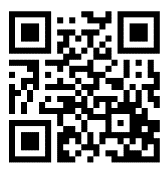 以上回日　時テーマ　・　内容講師（敬称略）14月22日（土）13:00～14:30・看護研究とは・看護研究テーマの見つけ方田邊教授24月22日（土）14:40～16:10・文献レビュー・文献検討　研究倫理・文献検索の仕方平澤教授柾川図書館員35月27日（土）13:00～14:30研究計画書の作成板山教授45月27日（土）14:40～16:10量的研究とは田邊教授56月24日（土）13:00～14:30質的研究とは伊藤助教66月24日（土）14:40～16:10抄録作成・発表方法沼野助教